Grupo INa figura encontra-se representado o triângulo .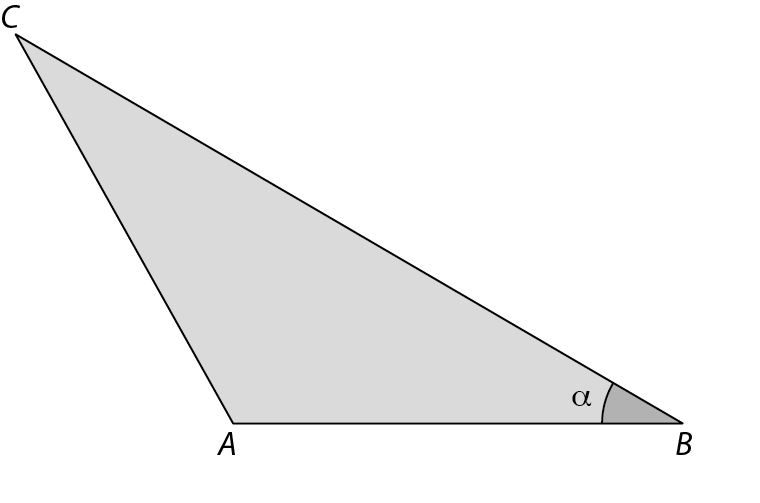 Sabe-se que: 8;a área do triângulo  é ;o ângulo é um ângulo obtuso;a amplitude, em graus, do ângulo  é representada por .Qual dos seguintes valores representa (A)  (B) (C) (D) Considere a função , de domínio , definida por . Qual das seguintes afirmações é verdadeira?(A)    (B)    (C)    (D)     Na figura encontra-se representada, num referencial o.n. , a circunferência trigonométrica. Os pontos , ,  e  pertencem à circunferência. O ponto  pertence ao semieixo positivo . O ponto  pertence ao primeiro quadrante. O ponto  pertence ao terceiro quadrante. O ponto  pertence ao semieixo negativo . Sabe-se que a amplitude do ângulo  é igual à amplitude do ângulo . As coordenadas do ponto  são . Quais são as coordenadas do ponto ?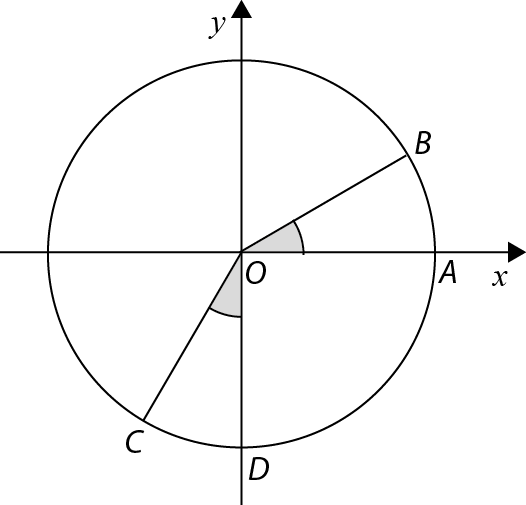 (A) (B)(C) (D) Qual é o valor exato de ?(A)  (B)  (C)  (D) Na figura está representada parte do gráfico de uma função periódica. Qual dos valores seguintes poderá ser o período desta função? 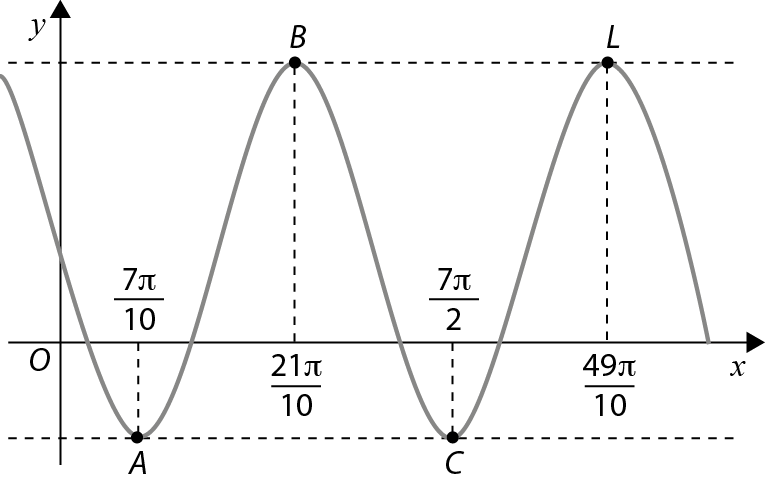 (A) (B) (C) (D) Grupo II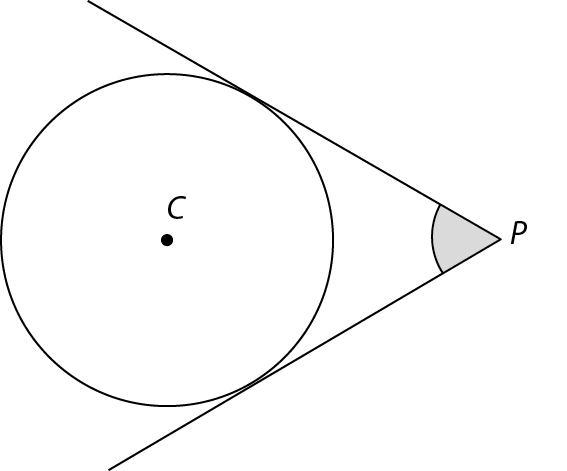 Considere uma circunferência de centro  com 6 dm de raio. Um ponto  encontra-se a 12 dm do centro da circunferência. Determine a amplitude, em graus, do ângulo formado pelas retas tangentes à circunferência que passam no ponto .Na figura encontra-se representado o triângulo . 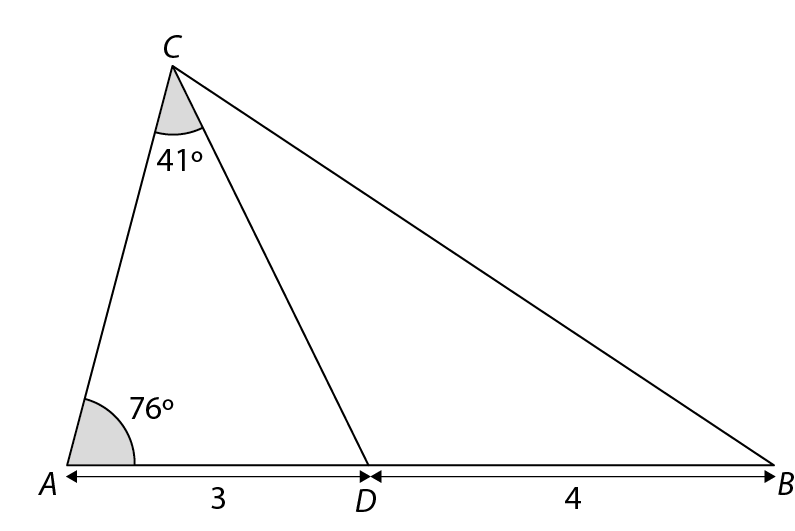 Sabe-se que: 3  4Nos dois itens seguintes, apresente o resultado arredondado às décimas. Sempre que proceder a arredondamentos, conserve, no mínimo, três casas decimais. Determine:2.1. a área do triângulo 2.2. o comprimento de . Seja  a função real de variável real definida por .Determine o domínio da função .Mostre que .  Indique o contradomínio da função .Mostre que , para todo o   .Na figura está representada a circunferência trigonométrica e um pentágono 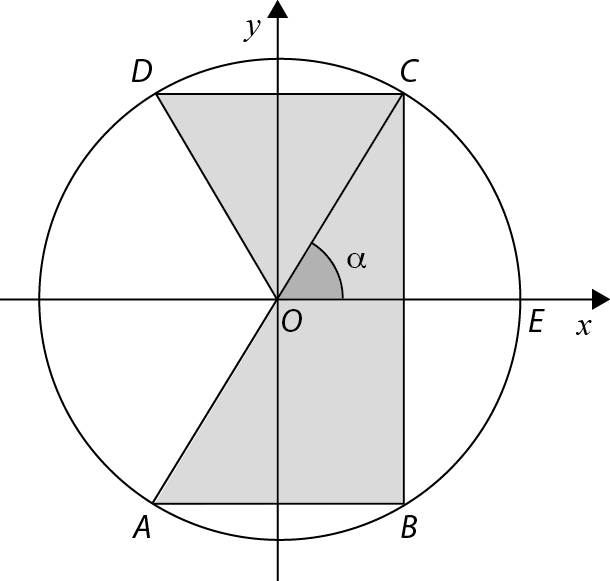 Sabe-se que:os pontos , , ,  e  pertencem à circunferência;os segmentos de reta   e  são perpendiculares ao segmento de reta  e são paralelos ao eixo ;o ponto  é o ponto de interseção da circunferência com o semieixo positivo .Seja  a amplitude do ângulo  .Mostre que a área do pentágono  é dada, em função de , por .Suponha que  é tal que . Determine o valor exato de .Determine para que valores de  se tem Resolva, em , a seguinte condição.– FIM –COTAÇÕES	Grupo I	50	Cada resposta certa	10	Cada resposta errada	0	Cada questão não respondida ou anulada	0	Grupo II	1501. 	10 2. 	30 2.1.	152.2.	153. 	55 3.1.	153.2.	153.3.	10  3.4.	15  	4. 	45 	4.1.	15	4.2.	15	4.3.	15	5.	10	TOTAL	200Teste de Matemática ATeste de Matemática ATeste de Matemática A2016 / 20172016 / 20172016 / 2017Teste N.º 1Matemática ATeste N.º 1Matemática ATeste N.º 1Matemática ATeste N.º 1Matemática ADuração do Teste: 90 minutos11.º Ano de EscolaridadeNome do aluno: __________________________________________Nome do aluno: __________________________________________N.º: ____Turma: ____Os cinco itens deste grupo são de escolha múltipla.Em cada um deles, são indicadas quatro alternativas de resposta, das quais só uma está correta.Escreva na sua folha de respostas apenas o número de cada item e a letra correspondente à alternativa que selecionar para responder a esse item.Se apresentar mais do que uma alternativa, a resposta será classificada com zero pontos, o mesmo acontecendo se a letra transcrita for ilegível.Não apresente cálculos nem justificações.Nas respostas aos itens deste grupo apresente o seu raciocínio de forma clara, indicando todos os cálculos que tiver de efetuar e todas as justificações necessárias.Atenção: Quando para um resultado não é pedida a aproximação, pretende-se sempre o valor exato.